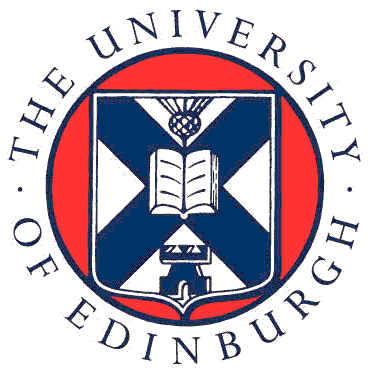 Nursing StudiesMaster of Nursing with Pre-registrationForm RPE4: Reflection on Theoretical LearningCandidate name:Reflection 1Learning related to (place X next to applicable area):  Leadership and Management	  Research Skills		  Social Sciences  Life Sciences	   		  Teaching and Learning 	  Ethics	      Legal aspects 			  PsychologyReflection 2Learning related to (place X next to applicable area):  Leadership and Management	  Research Skills		  Social Sciences  Life Sciences	   		  Teaching and Learning 	  Ethics	      Legal aspects 			  PsychologyReflection 3Learning related to (place X next to applicable area):  Leadership and Management	  Research Skills		  Social Sciences  Life Sciences	   		  Teaching and Learning 	  Ethics	      Legal aspects 			  PsychologyReflection 4Learning related to (place X next to applicable area):  Leadership and Management	  Research Skills		  Social Sciences  Life Sciences	   		  Teaching and Learning 	  Ethics	      Legal aspects 			  PsychologyReflection 5Learning related to (place X next to applicable area):  Leadership and Management	  Research Skills		  Social Sciences  Life Sciences	   		  Teaching and Learning 	  Ethics	      Legal aspects 			  Psychology